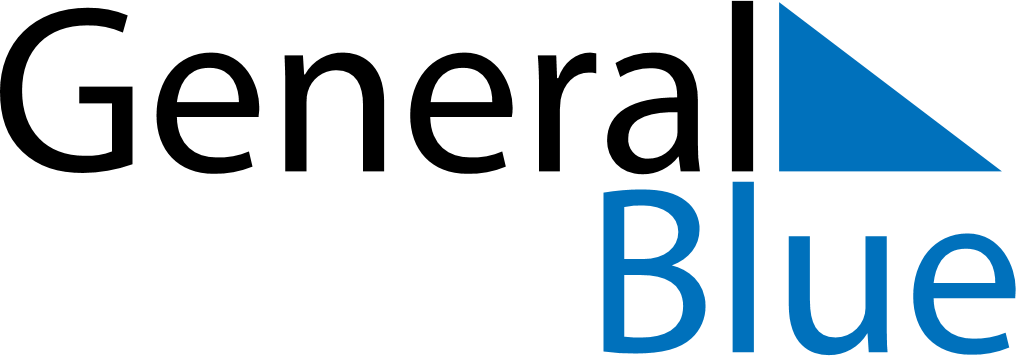 July 2021July 2021July 2021July 2021July 2021July 2021BruneiBruneiBruneiBruneiBruneiBruneiMondayTuesdayWednesdayThursdayFridaySaturdaySunday123456789101112131415161718Sultan’s Birthday19202122232425Feast of the Sacrifice (Eid al-Adha)262728293031NOTES